О внесении изменений в  план-график  размещения заказов на поставку товаров, выполнение работ, оказание услуг для обеспечения государственных и муниципальных нужд на 2021 год и на плановый период 2022-2023 годов            В соответствии с Федеральным законом № 44-ФЗ от 05.04.2013 «О контрактной 	системе	закупок	товаров,	работ, услуг для обеспечения государственных и муниципальных нужд», Приказом Минэкономразвития России № 761, Казначейства России № 20н от 27.12.2011 (ред. от 10.06.2013) «Об утверждении порядка размещения на официальном сайте планов-графиков размещения заказов на поставки товаров, выполнение работ, оказание услуг для нужд заказчиков и формы планов-графиков размещения заказа на поставки товаров, выполнение работ, оказание услуг для нужд заказчиков», Администрация сельского поселения Артюшкино муниципального района Шенталинский Самарской областиПОСТАНОВЛЯЕТ:1. Внести изменения  план-график размещения заказов на поставки товаров, выполнение работ, оказание услуг для обеспечения государственных и муниципальных нужд на 2021 год и плановый период 2022 и 2023 годов, утвержденный постановлением Администрации сельского поселения Артюшкино от 25.01.2021г. №5-п, изложив план-график в новой редакции (приложение №1).2.	Разместить план-график на официальном сайте РФ в информационно-телекоммуникационной	сети «Интернет»	по адресу: www.zakupki.gov.ru.  3.	Настоящее постановление вступает в силу со дня его подписания.4.	Контроль над исполнением настоящего постановления оставляю за собой. Глава сельского поселения Артюшкино                                             Л.И.Панина 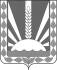 Администрациясельского поселения Артюшкино                муниципального района    Шенталинский          Самарской областиПОСТАНОВЛЕНИЕ       от  20 февраля 2021г.    №  9-п         ___________________________________________________ул. Центральная, д. 21, д. Костюнькино, Шенталинский район,  Самарская область, 446901тел. 8(84652)47-510     e-mail: artyushkino@shentala.su